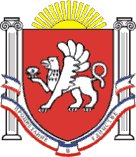 РЕСПУБЛИКА КРЫМНИЖНЕГОРСКИЙ РАЙОНАДМИНИСТРАЦИЯ НОВОГРИГОРЬЕВСКОГО СЕЛЬСКОГО ПОСЕЛЕНИЯНИЖНЕГОРСКОГО РАЙОНА РЕСПУБЛИКИ КРЫМПОСТАНОВЛЕНИЕ28.06.2022 годас.Новогригорьевка                                                                                           №106«Об определении специализированной службы по вопросам похоронного дела по предоставлениюгарантированного перечня услуг по погребению на территории Новогригорьевского сельскогопоселения Нижнегорского района Республики Крым».В соответствии с Федеральным законом от 06.10.2003 г. № 131-ФЗ "Об общих принципах организации местного самоуправления в Российской Федерации», Федеральным законом от 12.01.1996 г. № 8-ФЗ "О погребении и похоронном деле", Уставом муниципального образования Новогригорьевское сельское поселение Нижнегорского района Республики Крым, протоколом заседания конкурсной комиссии при администрации Новогригорьевского сельского поселения по выбору специализированной службы по вопросам похоронного дела по предоставлению гарантированного перечня услуг по погребению на территории Новогригорьевского сельского поселения Нижнегорского района Республики Крым №3 от 14.06.2022 года,  администрация Новогригорьевского сельского поселения                                 ПОСТАНОВЛЯЕТ:1. Определить  специализированной службой по вопросам похоронного дела по предоставлению гарантированного перечня услуг по погребению на территории Новогригорьевского сельского поселения Нижнегорского района Республики Крым ООО «Похоронный дом «Феникс».2.Обнародовать данное постановление на официальной странице муниципального образования Нижнегорский  район на портале Правительства Республики Крым в разделе «Муниципальные образования района. Новогригорьевское сельское поселение и разместить на информационном стенде в здании администрации Новогригорьевского сельского поселения по адресу: с.Новогригорьевка, ул.Мичурина,59.3.Настоящее постановление вступает в силу с момента его опубликования (обнародования).4.Контроль за выполнением настоящего постановления оставляю за собой.Глава администрацииНовогригорьевского сельского поселения                                А.М.Данилин 